OH NO 20!!! OH NO 20!!! OH NO 20!!! OH NO 20!!! OH NO 20!!! 12345678910111213141516171819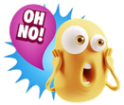 2012345678910111213141516171819201234567891011121314151617181920123456789101112131415161718192012345678910111213141516171819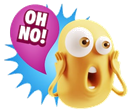 20